АДМИНИСТРАЦИЯ ГОРОДА ИШИМАПОСТАНОВЛЕНИЕ 15 февраля 2021 г.                                                                                       №  76О признании утратившими силу некоторых нормативных правовых актов администрации города Ишима       В соответствии с Федеральным законом от 06.10.2003 № 131-ФЗ «Об общих принципах организации местного самоуправления в Российской Федерации»:Признать утратившими силу следующие нормативные правовые   акты администрации города Ишима:         - распоряжение администрации города Ишима от 04.09.2007 № 341-рк «Об утверждении Положения о постоянной комиссии по упорядочению  объектов потребительского рынка на территории г. Ишима»;        - постановление администрации города Ишима от 21.06.2010 № 895 «О внесении изменений в распоряжение администрации города Ишима от 04.09.2007 № 341-рк «Об утверждении Положения о постоянной комиссии по упорядочению  объектов потребительского рынка на территории г.Ишима»;        - постановление администрации города Ишима от 11.04.2011 № 359 «О внесении изменений в распоряжение администрации города Ишима от 04.09.2007 № 341-рк «Об утверждении Положения о постоянной комиссии по упорядочению  объектов потребительского рынка на территории г.Ишима» (в ред. постановления администрации города Ишима от 21.06.2010 № 895);        - постановление администрации города Ишима от 26.04.2011 № 387 «О внесении изменений в распоряжение администрации города Ишима от 26.04.2011 № 341-рк «Об утверждении Положения о постоянной комиссии по упорядочению  объектов потребительского рынка на территории г.Ишима» (в ред. постановлений администрации города Ишима от 21.06.2010 № 895, от 11.04.2011 № 359);        - постановление администрации города Ишима от 05.09.2011 № 1090 «О внесении изменений в распоряжение администрации города Ишима от 04.09.2007 № 341-рк «Об утверждении Положения о постоянной комиссии по упорядочению  объектов потребительского рынка на территории г.Ишима» (в ред. постановлений администрации города Ишима от 21.06.2010 № 895, от 11.04.2011 № 359, от 26.04.2011 № 387);         - постановление администрации города Ишима от 17.09.2012 № 1615 «О внесении изменений в распоряжение администрации города Ишима от 04.09.2007 № 341-рк «Об утверждении Положения о постоянной комиссии по упорядочению  объектов потребительского рынка на территории г.Ишима» (в ред. постановлений администрации города Ишима от 21.06.2010 № 895, от 11.04.2011 № 359, 26.04.2011 № 387, от 05.09.2011 № 1090).Опубликовать настоящее постановление в газете «Ишимская правда», сетевом издании «Официальные документы города Ишима» (http://ishimdoc.ru) и разместить его на официальном сайте муниципального образования городской округ город Ишим.Контроль за исполнением настоящего постановления возложить на   первого заместителя Главы города.Глава города                                                                                         Ф.Б. Шишкин                                                                           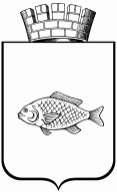 